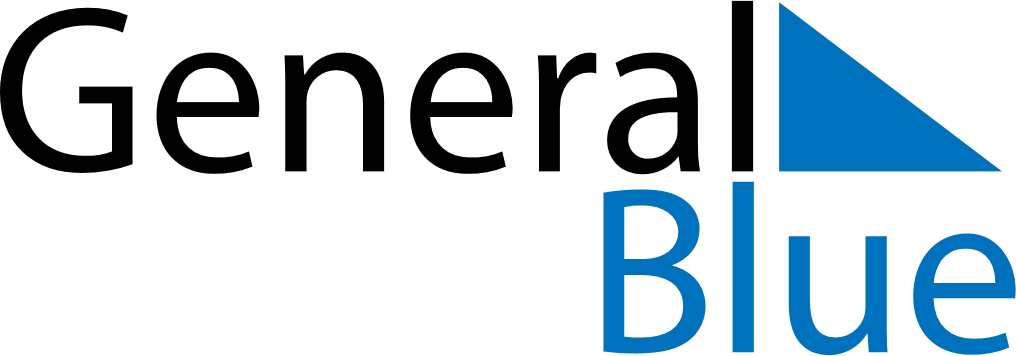 November 2023November 2023November 2023November 2023November 2023November 2023AlbaniaAlbaniaAlbaniaAlbaniaAlbaniaAlbaniaMondayTuesdayWednesdayThursdayFridaySaturdaySunday1234567891011121314151617181920212223242526Alphabet Day27282930Independence DayLiberation DayNOTES